基本信息基本信息 更新时间：2024-05-16 22:18  更新时间：2024-05-16 22:18  更新时间：2024-05-16 22:18  更新时间：2024-05-16 22:18 姓    名姓    名廖光林廖光林年    龄34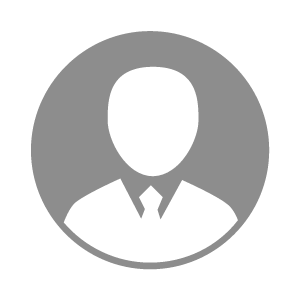 电    话电    话下载后可见下载后可见毕业院校江山中山电子计算机学院邮    箱邮    箱下载后可见下载后可见学    历中专住    址住    址期望月薪面议求职意向求职意向猪料销售,大包干业务员,禽料销售猪料销售,大包干业务员,禽料销售猪料销售,大包干业务员,禽料销售猪料销售,大包干业务员,禽料销售期望地区期望地区江西省|江西省/赣州市江西省|江西省/赣州市江西省|江西省/赣州市江西省|江西省/赣州市教育经历教育经历就读学校：江西中山电子计算机学院 就读学校：江西中山电子计算机学院 就读学校：江西中山电子计算机学院 就读学校：江西中山电子计算机学院 就读学校：江西中山电子计算机学院 就读学校：江西中山电子计算机学院 就读学校：江西中山电子计算机学院 工作经历工作经历工作单位：广东加大实业有限公司 工作单位：广东加大实业有限公司 工作单位：广东加大实业有限公司 工作单位：广东加大实业有限公司 工作单位：广东加大实业有限公司 工作单位：广东加大实业有限公司 工作单位：广东加大实业有限公司 自我评价自我评价在公司任职期间:
1、工作细致，责任感强，为人正直，爱岗敬业，品德端正、有上进心和团队协作精神。
2、积极热情，乐观向上，具有一定的组织和创新精神，有强烈的团队意识，人际沟通能，计划与执行能力等。
3、七年的业务销售教会了我与人交流的基本理念，微笑待人，真诚以待。为了以上销售及客户服务工作，热爱销售，有丰富的客户服务经验及开发新客户的敏锐眼光。积累了多年的销售管理经验，客户关系融洽，适应能力强。在公司任职期间:
1、工作细致，责任感强，为人正直，爱岗敬业，品德端正、有上进心和团队协作精神。
2、积极热情，乐观向上，具有一定的组织和创新精神，有强烈的团队意识，人际沟通能，计划与执行能力等。
3、七年的业务销售教会了我与人交流的基本理念，微笑待人，真诚以待。为了以上销售及客户服务工作，热爱销售，有丰富的客户服务经验及开发新客户的敏锐眼光。积累了多年的销售管理经验，客户关系融洽，适应能力强。在公司任职期间:
1、工作细致，责任感强，为人正直，爱岗敬业，品德端正、有上进心和团队协作精神。
2、积极热情，乐观向上，具有一定的组织和创新精神，有强烈的团队意识，人际沟通能，计划与执行能力等。
3、七年的业务销售教会了我与人交流的基本理念，微笑待人，真诚以待。为了以上销售及客户服务工作，热爱销售，有丰富的客户服务经验及开发新客户的敏锐眼光。积累了多年的销售管理经验，客户关系融洽，适应能力强。在公司任职期间:
1、工作细致，责任感强，为人正直，爱岗敬业，品德端正、有上进心和团队协作精神。
2、积极热情，乐观向上，具有一定的组织和创新精神，有强烈的团队意识，人际沟通能，计划与执行能力等。
3、七年的业务销售教会了我与人交流的基本理念，微笑待人，真诚以待。为了以上销售及客户服务工作，热爱销售，有丰富的客户服务经验及开发新客户的敏锐眼光。积累了多年的销售管理经验，客户关系融洽，适应能力强。在公司任职期间:
1、工作细致，责任感强，为人正直，爱岗敬业，品德端正、有上进心和团队协作精神。
2、积极热情，乐观向上，具有一定的组织和创新精神，有强烈的团队意识，人际沟通能，计划与执行能力等。
3、七年的业务销售教会了我与人交流的基本理念，微笑待人，真诚以待。为了以上销售及客户服务工作，热爱销售，有丰富的客户服务经验及开发新客户的敏锐眼光。积累了多年的销售管理经验，客户关系融洽，适应能力强。在公司任职期间:
1、工作细致，责任感强，为人正直，爱岗敬业，品德端正、有上进心和团队协作精神。
2、积极热情，乐观向上，具有一定的组织和创新精神，有强烈的团队意识，人际沟通能，计划与执行能力等。
3、七年的业务销售教会了我与人交流的基本理念，微笑待人，真诚以待。为了以上销售及客户服务工作，热爱销售，有丰富的客户服务经验及开发新客户的敏锐眼光。积累了多年的销售管理经验，客户关系融洽，适应能力强。在公司任职期间:
1、工作细致，责任感强，为人正直，爱岗敬业，品德端正、有上进心和团队协作精神。
2、积极热情，乐观向上，具有一定的组织和创新精神，有强烈的团队意识，人际沟通能，计划与执行能力等。
3、七年的业务销售教会了我与人交流的基本理念，微笑待人，真诚以待。为了以上销售及客户服务工作，热爱销售，有丰富的客户服务经验及开发新客户的敏锐眼光。积累了多年的销售管理经验，客户关系融洽，适应能力强。其他特长其他特长